ФГАОУ  ВО  «Российский государственный профессионально-педагогический университет», Филиал РГППУ в г. Нижнем Тагиле   . Нижний Тагил, Свердловской обл. ул. Красногвардейская, 57 ОКПО 02080078 ОГРН 1026605617202 ОКВЭД 85.22 ОКТМО 65751000 ОКАТО 65476382000 ОКОГУ 1322500 ОКОПФ 30002 ОКФС 12 ИНН 6663019889 КПП 662343001Получатель: УФК ПО СВЕРДЛОВСКОЙ ОБЛАСТИ (Филиал РГППУ в г. Нижнем Тагиле, л/сч 30626Щ92430)Банк получателя: Номер единого казначейского счета 40102810645370000054Номер казначейского счета 03214643000000016200БИК ТОФК 016577551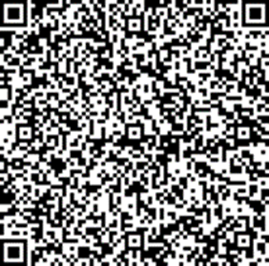 